الجامعة الأردنيةكلية الاثار والسياحة-  قسم الآثاراسم المادة: آثار مصر القديمةرقم المادة2601213رقم الشعبة و المواعيد: 1( 1200-1300)مدرس المادة: د. نبيل عليالساعات المكتبية:1100-12001- تعريف و أهداف المساقتتناول هذه المادة دراسة لأثار و العمارة و الفنون لمصر القديمة – وادي النيل- من العصر الحجري الحديث حتى نهاية الدولة الحديثة (عصر الامبراطورية المصرية الحديثة).  تتمحور أهداف المادة في محاولة الوصول إلى معرفة لمجمل التطورات الثقافية في مصر من خلال دراسة المادة الثقافية  (الجانب المعماري بشقيه العام والخاص ، الجانب الفني...) و المصادر الكتابية من اجل تبيان الجوانب الاجتماعية, و السياسية والدينية و الاقتصادية للمجتمع المصري عبر الفترات الزمنية المختلفة .    2- جدول المساق  التعريف العام بالمساق: الأهداف و المحتوى.  تاريخ البحث الأثري في مصر. و المحتوى البيئي لمصر مرحلة ما قبل الأسرات : بداية الاستقرار و القرى الزراعية (مرمدة بني سلامة , الفيوم, دير تاسا, البدارية)  مرحلة ما قبل الأسرات: التحول إلى المجتمعات المعقدة ( من نقادة 1 إلى 3)  بداية الأسرات في مصر: المصادر الكتابية التي تساعد في بناء تسلسل الاسرات في مصر القديمة.  بداية الاسرات : الأسرة الأولى و الثانية ( عصر توحيد مصر).  المملكة القديمة: الأسرات من 3-6 (عصر بناة الأهرام )، اهم الانجازات المعمارية   من المملكة الى دويلات المدن مرة اخرى: المرحلة الانتقالية الأولى  المملكة الوسطى: الأسرات من 11-14 المرحلة الانتقالية الثانية و قدوم الهكسوس ( الأسرات من 15-17)، الغزو الخارجي ومرحلة طرد الهكسوس من مصر المملكة الحديثة: الأسرات من 18- 20)  عصر الامبراطورية المصرية  والتمثلات السياسية للمصريين في بلاد الشاممناقشة عامة نقدية3- الامتحانات وملاحظات30% امتحان منتصف الفصل والذي يصادف الثلاثاء 31/3/2015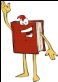 20 % ورقة عمل ومناقشة  (يتم اختيار موضوع يتعلق بجانب من الحضارة المصرية القديمة مثل الفن في فترة محددة او العمارة ، الادب، الجانب الديني...)50% الامتحان النهائي أخر موعد لتسليم أوراق العمل 2/4/2015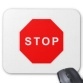 أخر يوم للتدريس 7/5/2015عدد الغياب المسموح به 6 مراتالرجاء اغلاق الهاتف المحمول قبل الدخول الى القاعة4- المراجععقيلة شرين2003	 دليل الحضارة المصرية القديمة. القاهرة: دار الهدىصالح, عبد العزيز2006 	حضارة مصر القديمة و أثارها. القاهرة: مكتبة الانجلو المصرية. عبد الحليم, نبيلة2003	 مصر القديمة: تاريخها و حضارتها. الإسكندرية : مؤسسة الثقافة الجامعية. عبد الحي, عمرالفكر السياسي و أساطير الشرق الأدنى القديم: بلاد ما بين النهرين و مصر القديمة. بيروت: المؤسسة الجامعية للدراسات. شكري, محمد1986	 العمارة في مصر القديمة. القاهرة: الهيئة المصرية العامة للكتاب. Wilkinson,R2000 	The Complete  of Ancient . .	2003 	The Complete Gods and Goddesses of Ancient . :  and Hudson Ltd.Shaw,  (Ed.)2000 	The  History of Ancient . :  Press. Robins, G.2000	The ِِArt of Ancient . :  Press. Bard, K.2008 An Introduction to the Archaeology of Ancient . : Blackwell Publishing.Wengrow, D.2006	The Archaeology of Early : Social Transformation in North –, c. 10000-2650. :  Press. 